STAPPENPLAN VOOR HET OPZETTEN VAN EEN M25-GROEP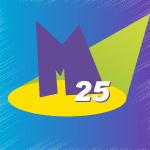 De eerste stappen 
Het opstarten van een M25-project moet, wil het kans van slagen hebben, goed worden voorbereid. Regelmatig worden projecten met jongeren halverwege opgestart waarna gaandeweg het project strandt, omdat er geen voortgang zit in het programma, in de leidinggroep, in het erbij houden van de jongeren, etc.Gerekend moet worden op een aanlooptijd van ongeveer een half tot driekwart jaar voordat daadwerkelijk met het project aan de slag kan worden gegaan. Dit is voornamelijk afhankelijk van het feit hoe snel een goede leidinggroep kan worden samengesteld.Oriëntatiegesprek
Om tot een M25-groep te komen plant u allereerst een oriëntatiegesprek. In dit gesprek zal worden gekeken of er in het verleden al initiatieven zijn geweest, waar het goed ging en waar niet. Ook kan worden gekeken naar waar de wens voor een M25-groep vandaan komt en wat de verwachtingen zijn vanuit de bij elkaar zijnde vrijwilligers voor wat betreft het M25-project. Gemakkelijk is als er bij de gesprek ook alvast een vertegenwoordiger van het pastorale team aanwezig is.Na dit eerste gesprek zal een vervolgafspraak moeten worden gemaakt waarin de parochie aangeeft al dan niet vervolgstappen te willen zetten bij het opstarten van het M25-project.Gesprek met het pastorale team
Wanneer de vrijwilligers een M25-project willen opstarten, zal dit ter sprake moeten komen in het pastorale team van de parochie. De initiatiefgroep heeft de steun van het pastorale team nodig. Daarnaast moet één van de pastores van het pastorale team vast onderdeel worden van de voorbereidingsgroep. Met de vaste aanwezigheid in de te vormen voorbereidingsgroep van een pastor van het team is de rechtstreekse lijn tussen het M25-project en het pastorale team gewaarborgd. Dit is van onschatbare waarde omdat de pastores regelmatig de jongeren of hun ouders  tegenkomen.Vanuit dit gesprek zal ook de eerste oriëntatie en presentatie richting de pastoraatsgroep gaan. Zij presenteert immers mede de nieuwe initiatieven aan de parochie. Daarnaast is hun kijk op het project vaak verfrissend, wat goed bruikbare tips vanuit de diverse locaties van de parochie oplevert voor de initiatiefgroep.Aanvraag richting het parochiebestuur
Nadat het gesprek in het pastorale team heeft plaatsgevonden, gaat de initiatiefgroep aan de slag met het maken van een wat verder uitgewerkt plan om te komen tot de randvoorwaarden die aangevraagd moeten worden bij het parochiebestuur. Te denken valt aan een begroting en een ruimte voor de jongeren.Uitwerking Nadat bovenstaande stappen zijn volbracht, zal een voorbereidingsgroep gevormd moeten worden. Deze groep dient minimaal te bestaan uit drie vrijwilligers en een pastor uit het pastorale team. Let wel, de vrijwilligers die in deze voorbereidingsgroep meedenken, hoeven niet per se later mee te doen in het leidingsteam van de M25-groep. In deze voorbereidingsgroep zal een stappenplan worden gemaakt voor de komende periode tot aan de beoogde startdatum. In dit plan moeten een duidelijke omschrijving van de doelgroep, de gestelde doelen en de daaraan verbonden termijnen worden opgenomen, alsmede een datum waarop en met welke punten een (tussen)evaluatie zal plaatsvinden.Begeleidersgroep samenstellen
Omdat het goed is in een zo vroeg mogelijk stadium de mensen die de jongeren gaan begeleiden te betrekken, is het verstandig om spoedig vrijwilligers in de parochie te gaan zoeken. Veelal wordt gedacht dat jonge mensen, zeg vanaf 18 jaar, en ouders van jongeren van 12 en ouder het meest geschikt zijn om de jongeren in de groep te begeleiden. Niks is minder waar. Uit onderzoek blijkt dat het jongeren niet gaat om de leeftijd van de begeleiders, maar dat twee andere factoren een rol spelen:De authenticiteit van de begeleider 
Hiermee wordt bedoeld dat de begeleider natuurlijk omgaat met de jongeren als het gaat om de manier waarop de vrijwilliger in het leven staat en hoe de vrijwilliger in zijn of haar geloof staat. Jongeren stellen prijs op deze eerlijke en duidelijke manier van omgang, iets wat ze onder elkaar ook doen.De band die de begeleider met de jongeren in staat is op te bouwen
Uit ervaring met jongerengroepen blijkt dat het zo nu en dan aanwezig zijn van een groepsbegeleider minder goed werkt dan het zoveel mogelijk aanwezig zijn. Vaste personen waarmee een band op te bouwen is maken dat er een goede vaste groep van begeleiders en jongeren kan ontstaan.Bij het werven van begeleiders is het van belang rekening te houden met deze twee factoren.Sociale kaart Zodra de begeleidersgroep is gevormd, gaat deze, in samenwerking met bijv. de PCI, diaconiegroep en het pastorale team, op zoek naar organisaties in het eigen dorp, de eigen wijk of de eigen stad waar de jongeren hulp kunnen bieden. Dit resulteert in de ‘sociale kaart’ van de omgeving. Kijk ook of er misschien al een organisatie is die in de omgeving dit soort contacten heeft, opnieuw het wiel uitvinden heeft weinig zin. Vaak heeft het pastorale team ook zicht op hulpbehoevende organisaties.Ten denken valt bijvoorbeeld aan:wooncentra voor ouderen;ziekenhuis of medisch centrum;centra voor mensen met een lichamelijke of geestelijke handicap;gezinsvervangende tehuizen;kinderdagverblijven;buurt- en wijkverenigingen;vereniging De Zonnebloem;de Voedselbank;dak- en thuislozenopvang;een exodushuis voor ex-gedetineerden.En eventueel voor mensen in de knel verder weg:Amnesty International;de wereldwinkel;goededoelenwinkel;acties voor projecten in ontwikkelingslanden.Zodra een lijst opgesteld is van de instellingen en doelgroepen in de omgeving, moet de begeleidingsgroep kijken waar ze eventuele mogelijkheden ziet voor activiteiten voor de beoogde jongeren. Niet alle doelgroepen zijn even geschikt. Met veel 12+-jongeren moeten misschien andere keuzes worden gemaakt dan met veel 16+-jongeren. Ook de afstand van reizen en het tijdstip van bij elkaar komen of het doen van een activiteit spelen hierin mee.Organisaties benaderen
Met de beoogde organisaties moet contact worden gelegd. Het beste is om hier goed beslagen ten ijs te komen. Neem bijvoorbeeld een folder mee waarin duidelijk wordt uitgelegd wat M25 is. Of kijk of binnen de parochie iemand kan worden gevonden die al contacten heeft met de betreffende organisatie, er als vrijwilliger actief is of er zelfs werkt. Het contact via het pastorale team laten verlopen kan ook een goede mogelijkheid zijn. Veel tehuizen hebben tegenwoordig een vrijwilligerscoördinator. Via hem of haar komen alle vrijwilligers binnen en kunnen aan de slag. Een goed begin dus om hier het contact te starten.Houd er rekening mee dat in het eerste contact wat weerstand kan worden gevoeld. Mensen kunnen van jongeren het beeld hebben dat ze zich niet aan afspraken houden, wild zijn, etc. De ervaring leert dat als de organisatie eenmaal met M25 heeft gewerkt en het is goed verlopen, ze zelf M25 gaan vragen en betrekken bij activiteiten.Na de introductie van uzelf en het M25-project in het algemeen kan de vraag aan de orde komen welke werkzaamheden de jongeren zouden kunnen doen, in welke tijd van het jaar, op welk tijdstip van de week en zo meer. Het is niet de bedoeling dat de M25-groep met een eigen plan komt waar de organisatie zich aan moet aanpassen. Het gaat immers om diaconie: het zich dienstbaar opstellen naar gelang de behoefte van de medemens. Er zijn altijd wel activiteiten te vinden waaraan de jongeren hun bijdrage kunnen leveren. Wel moet het redelijk zijn. Klussen, zoals bijvoorbeeld regulier schoonmaakwerk dat niemand wil doen, zijn uiteraard geen activiteiten voor M25. Het eenmalig opknappen van een speeltuin of zomerklaar maken van de buitenbankjes bij een verzorgingshuis kunnen bijvoorbeeld weer wel.Spreek dit alles af onder voorbehoud van het slagen van de oprichting van de M25-groep, zodat de organisatie weet dat het een oriëntatie is.Opstellen programma Met de mogelijkheden die gevonden zijn in de organisaties kan een jaarprogramma worden opgesteld. Het is belangrijk om een voor langere tijd vastgesteld programma aan te kunnen bieden. Dit biedt de mogelijkheid om alle data op te schrijven in de agenda’s van de M25-jongeren en hun ouders. Een programma zou er als volgt uit kunnen zien:Schema themabijeenkomst WelkomMededelingen
Het is belangrijk om duidelijk te zijn tegen de jongeren. Hier dus vertellen wie de leiding is en eventueel waarom anderen niet konden. Daarnaast ook nieuwe M25-jongeren introduceren.Lezen van een lezing uit de bijbel of een HeiligengeschiedenisKorte uitleg van de lezing en koppeling naar het thema van de bijeenkomst
Bij een thema kunt u denken aan ‘je kunt het niet alleen’, ‘eerlijk omgaan met de schepping’, ‘één van de werken van barmhartigheid’, etc.Spel met als rode draad het thema van de bijeenkomst
Dit kan een actief spel zijn, een bordspel, een creatieve opdracht, etc.Introductie van de diaconale activiteit
Probeer een vertegenwoordiger te krijgen van de organisatie waar de volgende diaconale activiteit gaat plaatsvinden. Lukt dit niet, kijk dan of er een Youtubefilmpje beschikbaar is en vertel zelf iets van de plaats en situatie waar de jongeren naartoe gaan.Afspraken maken en jongeren alvast op laten geven voor de diaconale bijeenkomstAfsluiten met gebedIn de themabijeenkomst met elkaar eten heeft verschillende toegevoegde waarden:Jongeren vinden het vaak leuk om te helpen met koken;Daarnaast ontstaat tijdens het eten altijd een ontspannen gesprek wat ook inhoudelijk goed kan zijn; Ook ontstaat er gemakkelijker een groep als je met elkaar eet. Het vormen van een groep die het goed heeft met elkaar is erg belangrijk. Daardoor komen de jongeren elke keer naar de bijeenkomst. Ze ontmoeten elkaar en vormen een groep.Met elkaar eten hoeft niet duur te zijn. Voor € 1,50 p.p. kun je een hoofdgerecht en een nagerecht hebben.Diaconale activiteit Bij elkaar komen van de groep liefst in de parochieNog even hernemen waar de groep naartoe gaat, wat de activiteit is en wat de regels zijnMet elkaar naar de activiteit reizen
Dit heeft als voordeel dat jongeren die niet zo gemakkelijk met het openbaar vervoer reizen met elkaar kunnen reizen, jongeren waarvan de ouders de reiskosten niet kunnen betalen ook meekunnen en ouders kunnen rijden en zo andere jongeren mee kunnen nemen.Diaconale activiteitTerug naar de parochie met daar een korte evaluatie
Dit is vooral van belang wanneer de activiteit diepe impact kan hebben op de jongeren. Denk hierbij bijvoorbeeld aan een woongroep voor ex-gedetineerden, een daklozenopvang, etc.Het is aan te raden om aan het einde van de vaste bijeenkomst een briefje mee te geven of een e-mail te sturen aan de ouders met een beschrijving van de activiteit. Het is van belang de ouders betrokken te houden bij de groep.Als de groep eenmaal draait Laat u niet ontmoedigen als de opkomst een keer een gering is. Het mailen van de uitnodiging naar de jongeren zelf geeft meestal weinig respons. Mail de uitnodiging naar zowel de jongere alsook naar de ouders. Probeer zoveel mogelijk jongeren in een Whatsappgroep op te nemen en houd zo contact met hen.Verdeel de jongeren in groepjes onder de leiding. Zo hebben alle jongeren een eigen contactpersoon binnen de leidinggroep. Jongeren die zich nog niet hebben opgegeven kunnen dan gemakkelijker worden opgebeld of ze wel of niet naar de vaste bijeenkomst of de diaconale activiteit komen. Opbellen blijkt elke keer het beste te werken bij deze leeftijd.Ook als er even weinig beweging in de groep zit, is het goed om door te zetten en geen bijeenkomsten af te gelasten.Blijf in de loop van het jaar ook elke keer kijken of nieuwe jongeren gevraagd kunnen worden. Vraag de deelnemers bijvoorbeeld een keer een vriend of vriendin mee te brengen om kennis te laten maken met M25 of door te flyeren in de parochie.Blijf altijd werken aan de publiciteit. Als u een diaconale activiteit heeft, stuur dan eens een aankondiging naar de plaatselijke krant. Vaak is er een kerkpagina aanwezig. Maak op de parochiewebsite een knop aan voor M25. Maak een Facebookpagina aan en zet er de activiteiten en de verslagen op. Als mensen van allerlei kanten horen en lezen van M25, blijft het leven.Houd na een jaar een evaluatie en kijk dan goed wat loopt en wat niet. Hoeveel jongeren hebben aan de vaste bijeenkomsten deelgenomen en hoeveel aan de diaconale activiteiten? Is er voldoende leiding? Sloegen de diaconale activiteiten aan, etc. September:Eerste themabijeenkomst in parochieOktober: Diaconale activiteitNovember:Tweede themabijeenkomst in de parochieDecember:Diaconale activiteit
Denk bijvoorbeeld aan het aansluiten bij een diaconale activiteit van de parochie tijdens de Advent. Bijvoorbeeld het inzamelen van voedsel voor de Voedselbank bij parochianen.Januari:Derde themabijeenkomstFebruari:Diaconale activiteitMaart:Vierde themabijeenkomstApril:Diaconale activiteitMei:Vijfde themabijeenkomstJuni: Afsluiten met een bedankbijeenkomst, bijvoorbeeld buitenspel + BBQ